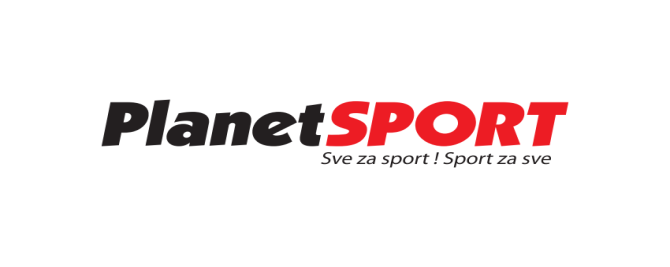 OBRAZAC ZA ODUSTANAK OD UGOVORA O KUPOPRODAJI ZAKLJUČENOG NA DALJINU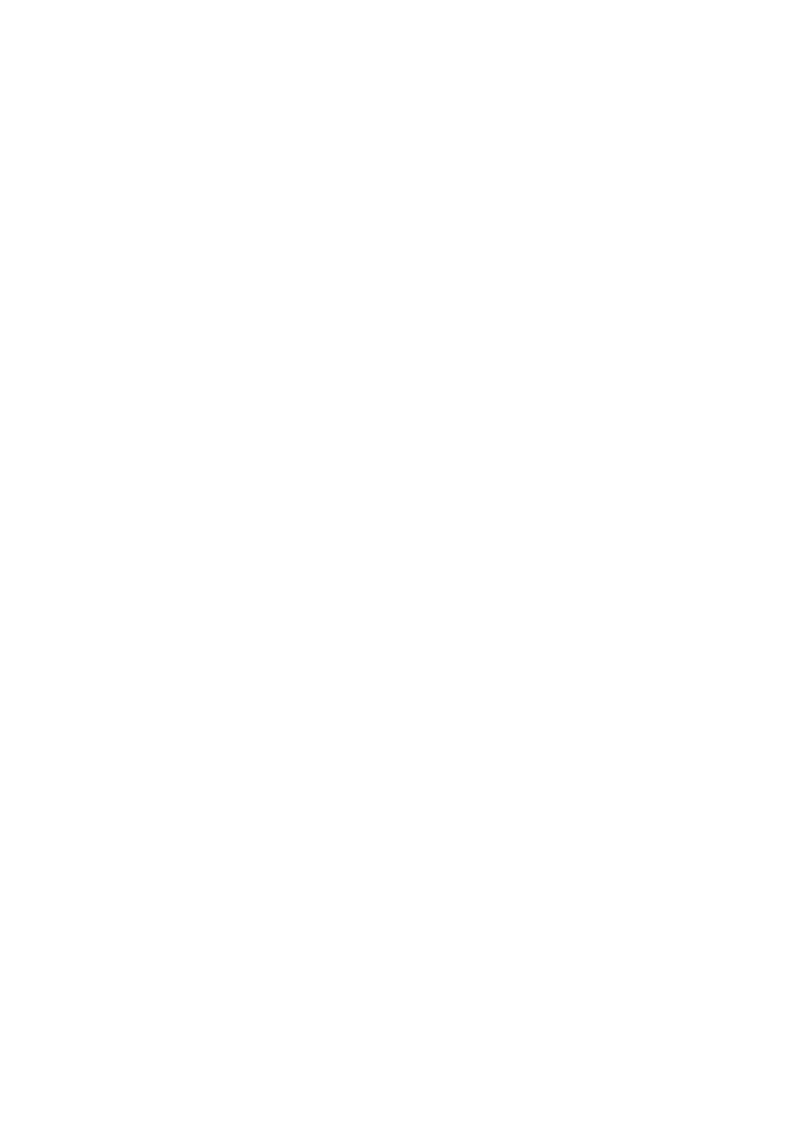 Potrošač ima pravo da odustane od ugovora zaključenog na daljinu u roku od 14 dana od dana prijema robe, bez navođenja razloga i dodatnih troškova osim troškova iz čl. 34. i 35. Zakona o zaštiti potrošača. Odustankom od ugovora potrošač se oslobađa ugovornih obaveza, osim obaveze plaćanja direktnih troškova povraćaja robe.U slučaju odustanka od ugovora, potrošač ima pravo na povraćaj novca ili na zamenu za drugi proizvod.Potrošač je isključivo odgovoran za umanjenu vrednost robe koja nastane kao posledica rukovanja robom na način koji nije adekvatan, odnosno prevazilazi ono što je neophodno da bi se ustanovili priroda, karakteristike i funkcionalnost robe. Trgovac ima pravo da uskrati vraćanje cene ukoliko utvrdi da roba nije vraćena u stanju u kome je isporučena a usled potrošačevog neadekvatnog rukovanja istom.Direktne troškove vraćanja robe snosi potrošač, izuzev u slučajevima kada potrošač od trgovca dobije neispravan ili pogrešan proizvod.Podaci koje potrošač unosi u obrazac o odustanku od ugovora zaključenog na daljinu, služe isključivo u svrhe evidentiranja izmena u prometu robe i kompanija Planet Sport ih neće koristiti u druge svrhe. Ukoliko se potrošač odluči da kupljeni proizvod zameni za drugi proizvod, ovo pravo može ostvariti u skladu sa uslovima kupovine istaknutim na sajtu kompanije Planet Sport. U slučaju bilo kakvih pitanja možete nam se obratiti putem e-mail adrese: info@planetsport.rs ili pozivom na broj telefona: 063/599-002.Popunjava trgovac:Naziv:Adresa:Adresa:Planet Sport Kneza Miloša 8Planet Sport 36210, Vrnjačka Banja36210, Vrnjačka BanjaBroj telefona:E-mail:E-mail:063/599-002info@planetsport.rsinfo@planetsport.rsPopunjava potrošač:Ovim obaveštavam da odustajem od ugovora o prodaji sledeće robe:Ovim obaveštavam da odustajem od ugovora o prodaji sledeće robe:Ovim obaveštavam da odustajem od ugovora o prodaji sledeće robe:Ovim obaveštavam da odustajem od ugovora o prodaji sledeće robe:Broj porudžbine:Datum zaključenja ugovora:Datum prijema robe:Datum prijema robe:Razlog za odustanak (nije obavezno popunjavati):Razlog za odustanak (nije obavezno popunjavati):Razlog za odustanak (nije obavezno popunjavati):Razlog za odustanak (nije obavezno popunjavati):Ime i prezime potrošača:Ime i prezime potrošača:Ime i prezime potrošača:Ime i prezime potrošača:Adresa potrošača:Adresa potrošača:Adresa potrošača:Adresa potrošača:Broj tekućeg računa:Broj tekućeg računa:Broj tekućeg računa:Broj tekućeg računa:Potpis potrošačaDatumDatum(ukoliko se dostavlja poštom ili faksom)(popunjavanja obrasca)(popunjavanja obrasca)